Fall 2020 Cybersecurity competitionServiceMaster hosted a virtual Capture The Flag for Terminix on Friday, July 31, 2020. This jeopardy-style hacking competition pits teams against each other, solving a variety of tasks in categories such as web exploitation, network forensics, and reverse engineering, while finding flags and scoring points. There were three participants from The University of Memphis. The participants were Subash Poudyal, Benjamin Michael Borstad and Tony Gregory Pinson. The team scored a total of 3700 points securing 19th position among 157 teams. 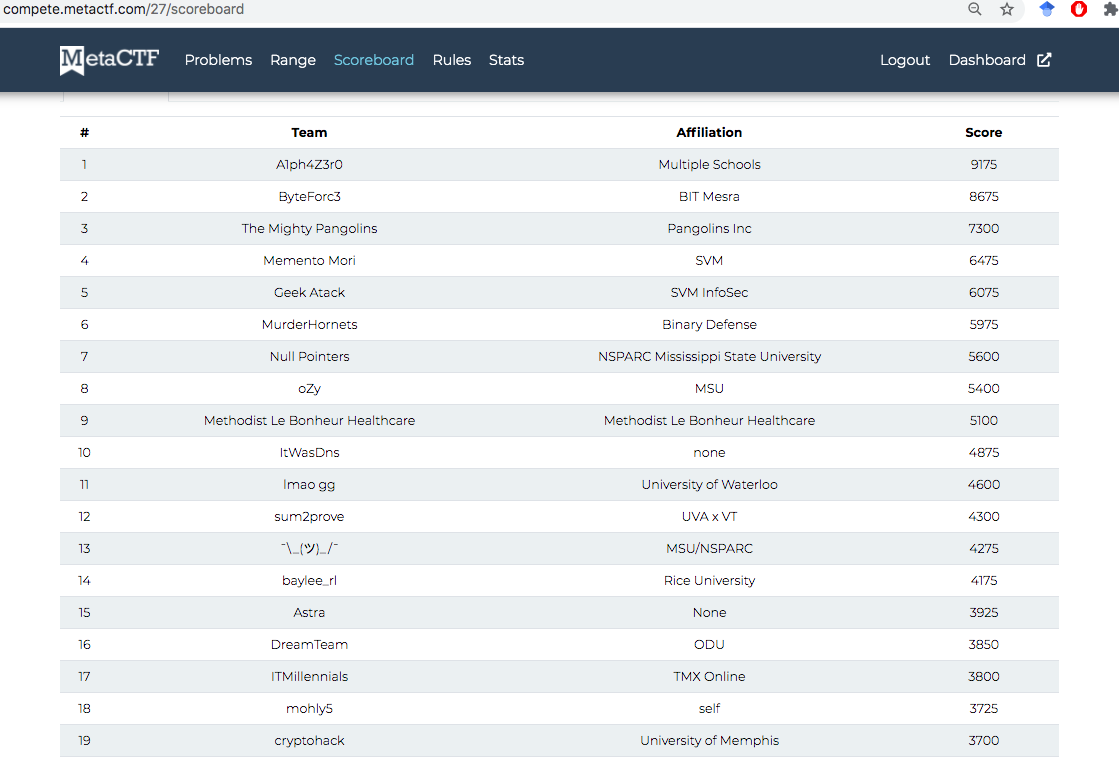 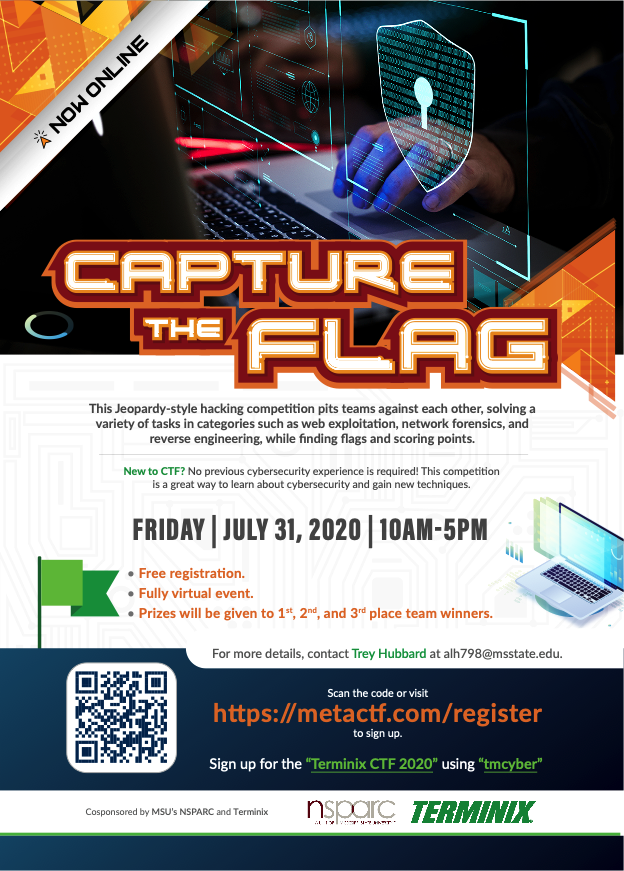 